Информационная школьная газета   СОШ №30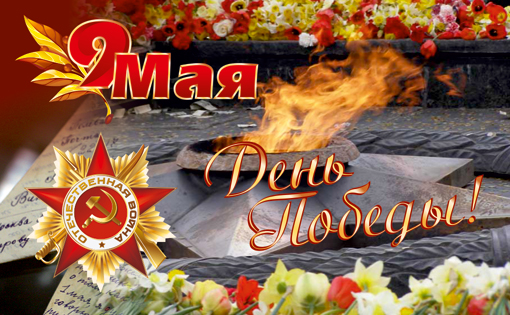  SchoolNews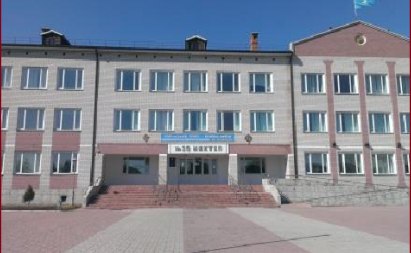 Принятие в   ЕДЮО«Жас Ұлан»На территории Дворца школьников им.М.М.Катаева прошло масштабное мероприятие по приему учащихся в ряды единой детской юношеской организации «Жас Ұлан». 19 учащихся 5 «Б» класса под руководством старшей вожатой Борисовой О.А., классным руководителем Кудашевой А.Н. и совета старшеклассников были приняты в ряды «Жас Ұлан».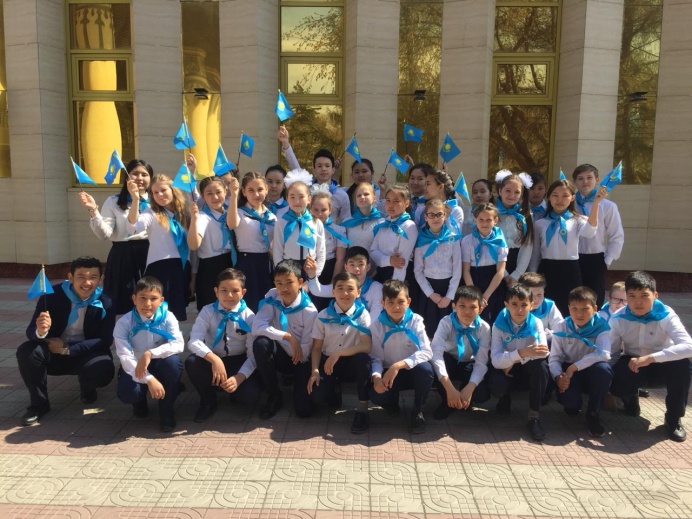 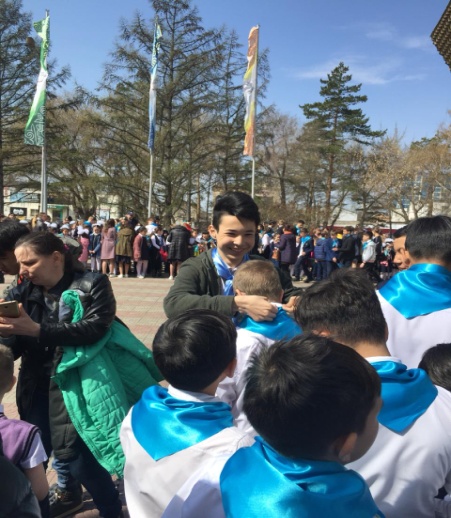 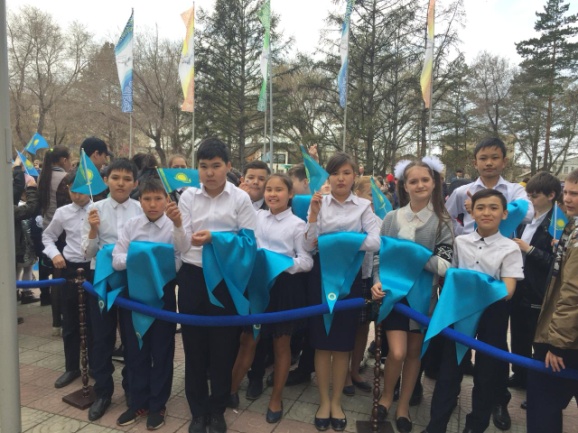 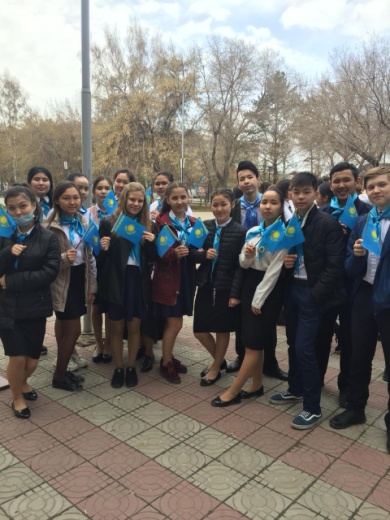 Встреча с ветераном труда Загайчук А.П.3 мая, в предверии великого праздника «Дня Победы», старшая вожатая Борисова О.А. вместе с советом старшеклассников побывали в гостях у труженицы тыла Загайчук А.П. Каждый получил огромное удовольствие от встречи, ведь Александра Павловна рассказала много интересного, трагичного о том, через что пришлось пройти ей и родным во время войны. Дружеская встреча закончилась фотосессией.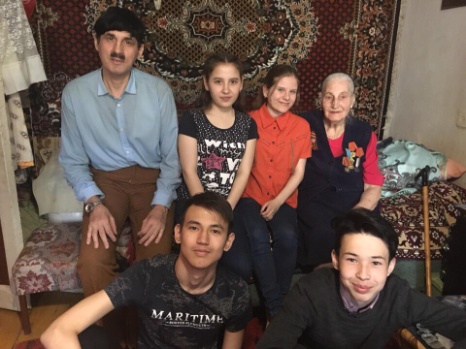 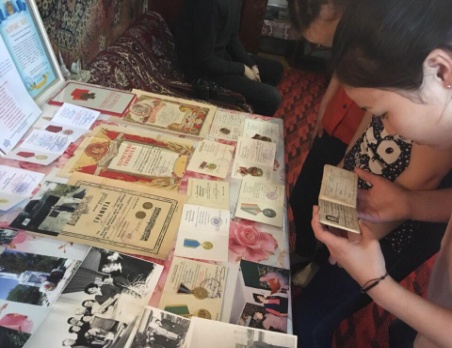 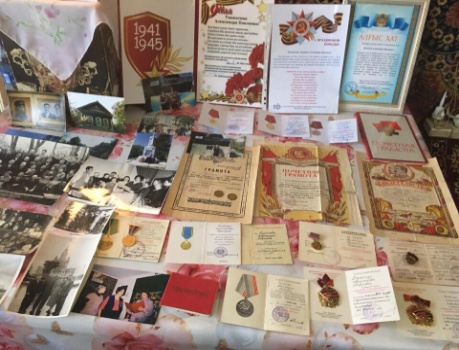 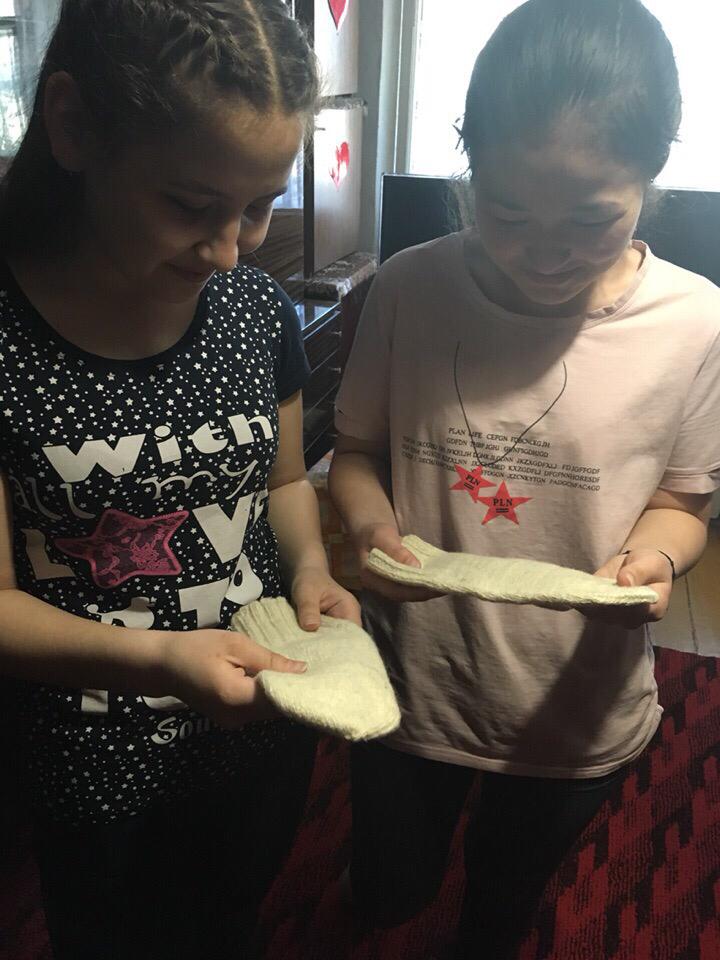 Великий праздник – День Победы!6 мая, под руководством ЗДВР Ягала О.Ю. и старшей вожатой Борисовой О.А. было организовано мероприятие, посвященное Дню Великой Отечественной Победы. В мероприятии приняли активное участние от самых маленьких учащихся нашей школы до старшего звена. Выражаем глубокую благодарность ученику 1 «В» класса Новосельцеву Андрею и ученице 3 «А» самомым юномым участникам концерта.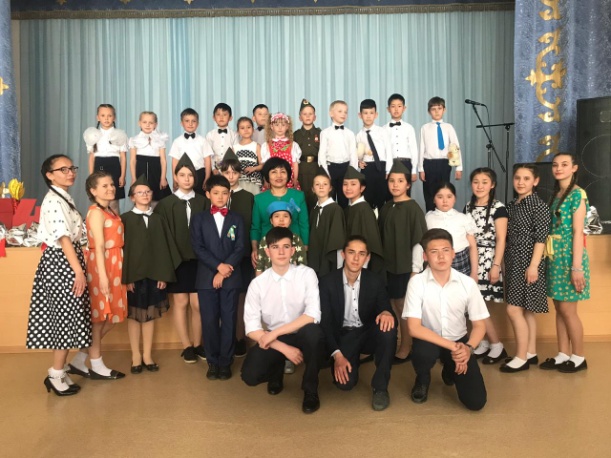 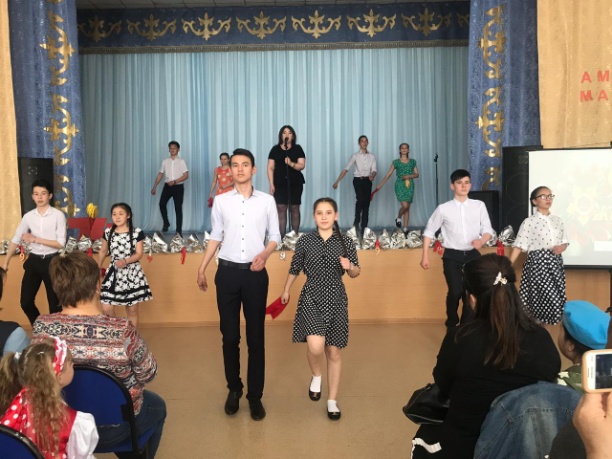 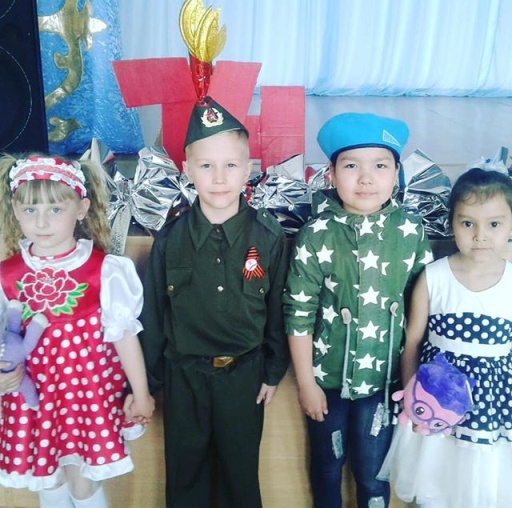 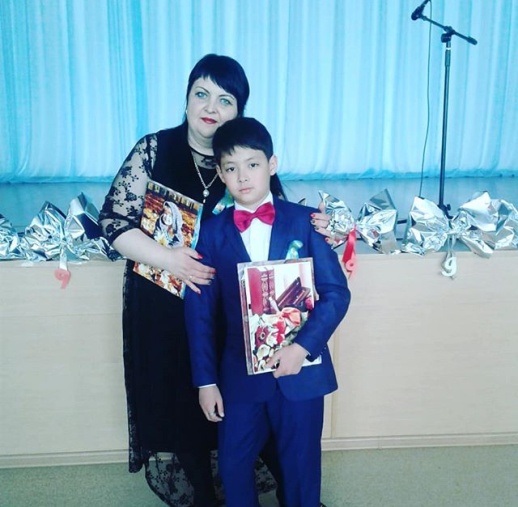 Принятие в ряды«Жас Қыран»  13 мая в ряды детской организации «Жас Қыран», под руководством старшей вожатой Борисовой О.А., ЗДВР Ягала О.Ю., классного руководителя Акманаевой Л.Ю. и совета старшеклассников, были приняты 28 учащихся    2 «Б» класса.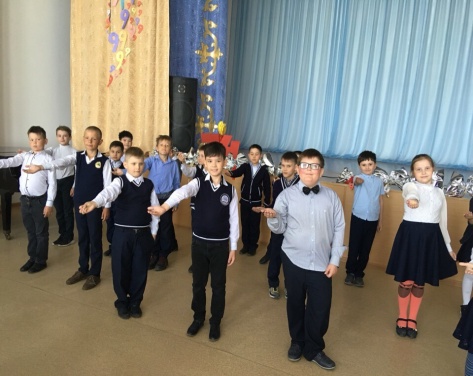 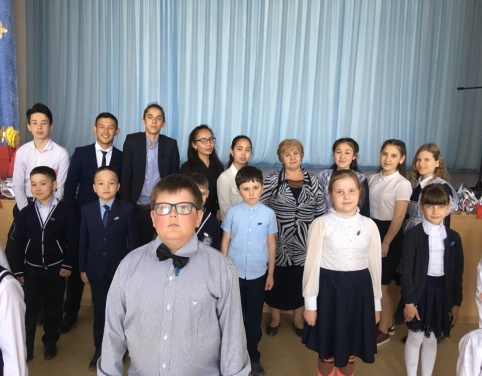 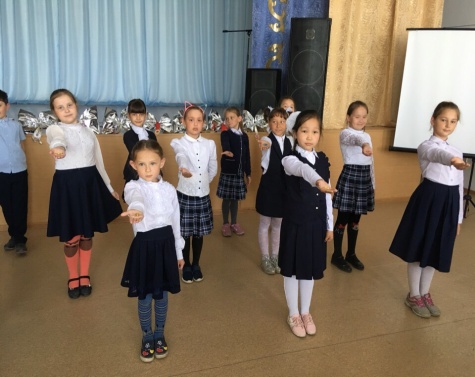 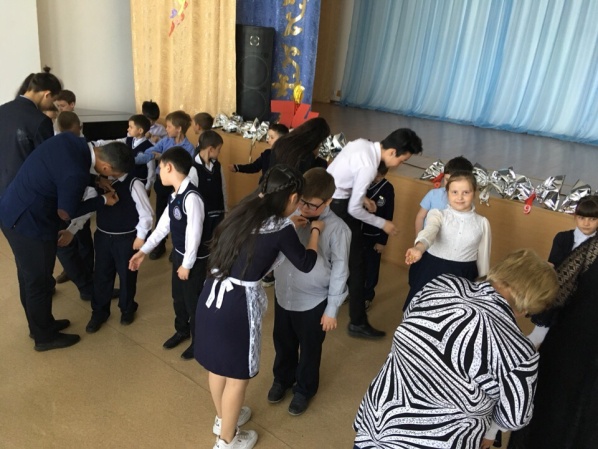 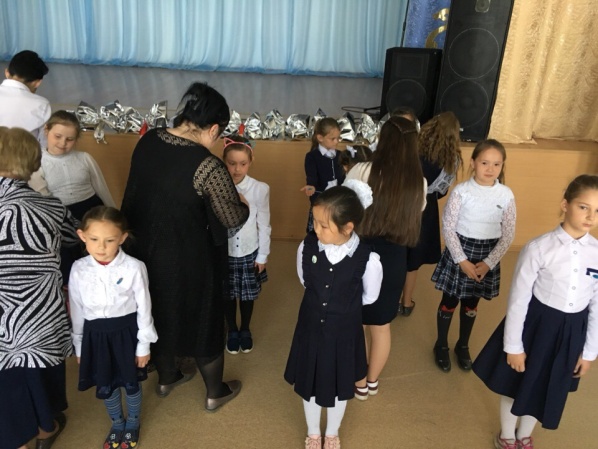 